ФОРМА ДОГОВОРА на оказание услуг инфраструктуры________________                                                                 _______________    (место заключения)                                                                                         (дата заключения)Транспортное республиканское унитарное предприятие «Минское отделение Белорусской железной дороги», именуемое в дальнейшем "Оператор инфраструктуры", в лице __________________________, действующего на
                                               (Ф.И.О. уполномоченного представителя) основании ___________________________________, с одной стороны, и 
                                     (основание правомочия: устав, доверенность, др.)__________________________________________, именуемое в дальнейшем                  (полное наименование юридического лица) "Потребитель",  в лице ________________________________, действующего на
                                              (Ф.И.О. уполномоченного представителя)основании __________________________________________, с другой стороны,
                            (документ, подтверждающий полномочия: устав, доверенность, др.),именуемые вместе "Стороны", а по отдельности "Сторона", заключили настоящий договор (далее – Договор) о нижеследующем.1. ПРЕДМЕТ ДОГОВОРА1.1. В соответствии с настоящим Договором Оператор инфраструктуры обязуется оказать Потребителю следующие услуги:  предоставление инфраструктуры железнодорожного транспорта общего пользования (далее – инфраструктура) и выполнение необходимых работ для осуществления движения принадлежащих Потребителю локомотивов, специального самоходного подвижного состава,  а Потребитель обязуется услуги инфраструктуры оплатить в соответствии с условиями, определенными настоящим Договором.1.2. Объем услуг, вид подвижного состава Потребителя, участки инфраструктуры, по которым осуществляется движение подвижного состава Потребителя, определяются в согласованной Оператором инфраструктуры заявке на предоставление доступа к услугам инфраструктуры и заявках на перемещение локомотива, ССПС, которые после согласования приобщаются в качестве приложения к Договору.2. ПРАВА И ОБЯЗАННОСТИ СТОРОН2.1. Потребитель имеет право: получать информацию в объеме, необходимом в связи с оказанием услуг инфраструктуры; получать доступ к услугам инфраструктуры; реализовывать иные права, установленные законодательством Республики Беларусь. 2.2. Потребитель обязан: представлять Оператору инфраструктуры сведения и документы, необходимые для оказания услуг инфраструктуры, предусмотренные Правилами доступа к услугам инфраструктуры железнодорожного транспорта общего пользования, Правилами оказания услуг инфраструктуры железнодорожного транспорта общего пользования, утвержденными постановлением Совета Министров Республики Беларусь от 24.07.2015 № 626, и Договором; обеспечивать соответствие подвижного состава требованиям безопасности на железнодорожном транспорте, установленным законодательством Республики Беларусь, локальными правовыми и техническими нормативными правовыми актами Белорусской железной дороги; сообщать Оператору инфраструктуры об обнаруженных повреждениях объектов инфраструктуры, а также об инцидентах и обстоятельствах, которые влекут (могут повлечь) нарушение требований по безопасности и технической эксплуатации в области железнодорожного транспорта, установленных законодательством Республики Беларусь, а также принимать меры по их устранению (предотвращению); осуществлять использование инфраструктуры в соответствии с условиями Договора, обеспечив соблюдение требований по безопасности движения и эксплуатации на железнодорожном транспорте, установленных законодательством Республики Беларусь, локальными правовыми и техническими нормативными правовыми актами Белорусской железной дороги, не противоречащими законодательству Республики Беларусь; обеспечивать защиту сведений, составляющих коммерческую (служебную) тайну Оператора инфраструктуры, ставших известными потребителю; оплачивать услуги инфраструктуры в соответствии с условиями Договора; уведомлять в письменной форме Оператора инфраструктуры об отказе от получения услуг, предусмотренных Договором, в следующий срок:__________; выполнять распоряжения (приказы, предписания, указания, предупреждения и др.) Оператора инфраструктуры, касающиеся обеспечения требований безопасности движения поездов, технологических процессов работы станций (линейных подразделений) инфраструктуры, а также нормативные правовые акты Республики Беларусь, локальные правовые и технические нормативные правовые акты Белорусской железной дороги, регламентирующие вопросы доступа к услугам инфраструктуры, указанные в приложении 1 к Договору; возмещать причиненный ущерб Оператору инфраструктуры и (или) третьим лицам; обеспечивать выполнение предусмотренных законодательством Республики Беларусь и другими нормативными документами требований технической эксплуатации железнодорожного подвижного состава; выполнять иные обязанности, установленные Договором и законодательством Республики Беларусь. 2.3. Оператор инфраструктуры имеет право: принимать меры по обеспечению безопасности движения, в том числе давать Потребителю при оказании услуг обязательные для исполнения распоряжения (приказы, предписания, указания, предупреждения и др.), касающиеся обеспечения требований безопасности движения поездов, технологических процессов работы станций (линейных подразделений) инфраструктуры; отказать Потребителю в доступе к инфраструктуре по независящим от Оператора инфраструктуры причинам без признания таких фактов нарушением условий Договора; принять в одностороннем порядке решение о временном прекращении оказания услуг или об оказании услуг не в полном объеме в случае возникновения чрезвычайных ситуаций природного и техногенного характера, а также при введении чрезвычайного положения и иных обстоятельств, препятствующих перевозке; реализовывать иные права, установленные законодательством Республики Беларусь, локальными правовыми актами Оператора инфраструктуры и Договором. 2.4. Оператор инфраструктуры обязан: принимать и рассматривать заявки на использование инфраструктуры, а также сведения и документы, необходимые для оказания услуг инфраструктуры; своевременно представлять Потребителю информацию в объеме, необходимом в связи с оказанием услуг инфраструктуры; размещать на своем официальном сайте в сети Интернет информацию об оказываемых услугах инфраструктуры, их стоимости, нормативные правовые акты Республики Беларусь, локальные правовые и технические нормативные правовые акты Белорусской железной дороги, регламентирующие порядок оказания услуг инфраструктуры, указанные в приложении 1 к Договору; обеспечить Потребителю доступ к услугам инфраструктуры и предоставление услуг инфраструктуры в соответствии с условиями Договора; оповещать Потребителя об авариях, повреждениях на инфраструктуре и прочих обстоятельствах, которые могут создать препятствие Потребителю для осуществления его деятельности при использовании инфраструктуры; обеспечивать защиту сведений, составляющих коммерческую (служебную) тайну Потребителя, ставших известными оператору инфраструктуры в ходе оказания услуг инфраструктуры; содержать необходимые технические средства в исправном состоянии; выполнять иные обязанности, установленные Договором и законодательством Республики Беларусь. 3. ПОРЯДОК И УСЛОВИЯ ИСПОЛНЕНИЯ ДОГОВОРА3 .1. Услуги инфраструктуры оказываются Оператором инфраструктуры в сроки, указанные в согласованной Оператором инфраструктуры заявке на предоставление доступа к услугам инфраструктуры, связанным с перевозочным процессом, и заявках на перемещение локомотива, ССПС, которые после согласования приобщаются в качестве приложения к Договору. 3.2. Сведения о перемещении локомотивов, ССПС фиксируются в следующих первичных документах: маршрут машиниста формы ТУ-3 – при перемещении локомотивов между железнодорожными станциями; маршрут машиниста формы ТУ-За – при перемещении локомотивов в пределах железнодорожной станции; маршрутный лист формы ПУ-59 – при перемещении ССПС сторонней организации в пределах железнодорожной станции и между железнодорожными станциями. Потребитель осуществляет оформление первичных документов в двух экземплярах в соответствии с актами Оператора инфраструктуры, указанными в приложении 1 к Договору. 3.3. Потребитель в течение 5 рабочих дней после завершения оказания услуг инфраструктуры предоставляет один экземпляр учетного документа в отделение Белорусской железной дороги. 3.4. Факт оказания Оператором инфраструктуры услуг инфраструктуры и их фактический объем подтверждается актом сдачи-приемки услуг инфраструктуры, связанных с перевозочным процессом, по форме, утвержденной Белорусской железной дорогой и размещенной на официальном сайте Оператора инфраструктуры. 4. СТОИМОСТЬ УСЛУГ И ПОРЯДОК РАСЧЕТОВ4.1. Стоимость услуг, оказываемых Оператором инфраструктуры, определяется в соответствии с Тарифами на услуги инфраструктуры, связанные с перевозочным процессом, при перемещении локомотивов, специального самоходного подвижного состава, которые прилагаются к настоящему Договору и являются его неотъемлемой частью. 4.2. На основании первичного документа Оператор инфраструктуры оформляет и направляет Потребителю акт сдачи-приемки услуг инфраструктуры, связанных с перевозочным процессом, в двух экземплярах. Потребитель в течение ___ рабочих дней со дня получения оригинала акта сдачи-приемки услуг инфраструктуры, связанных с перевозочным процессом, подписывает его и возвращает один экземпляр Оператору инфраструктуры. 4.3. Оплата услуг инфраструктуры Потребителем осуществляется путем перечисления денежных средств на расчетный счет Оператора инфраструктуры в срок не позднее 5 календарных дней со дня подписания сторонами акта сдачи-приемки услуг инфраструктуры, связанных с перевозочным процессом. 5. ОТВЕТСТВЕННОСТЬ СТОРОН5.1. При неисполнении или ненадлежащем исполнении своих обязательств по Договору Оператор инфраструктуры возмещает потребителю реальный ущерб, причиненный таким неисполнением или ненадлежащим исполнением. 5.2. Потребитель при неисполнении или ненадлежащем исполнении своих обязательств по Договору возмещает Оператору инфраструктуры реальный ущерб, причиненный таким неисполнением или ненадлежащим исполнением. 5.3. При причинении Потребителем ущерба инфраструктуре ущерб подлежит возмещению потребителем в полном объеме. 5.4. За нарушение сроков подписания акта сдачи-приемки услуг инфраструктуры, связанных с перевозочным процессом, либо оплаты услуг инфраструктуры Потребитель уплачивает Оператору инфраструктуры неустойку (пеню) в размере 0,1 процентов от неоплаченной суммы за каждый день просрочки. 6. ПОРЯДОК РАЗРЕШЕНИЯ СПОРОВ6.1. Все споры и разногласия между Потребителем и Оператором инфраструктуры, возникшие в ходе исполнения Сторонами Договора или в связи с ним, решаются путем проведения переговоров. Срок рассмотрения претензии – 1 месяц. 6.2. В случае если в ходе переговоров Потребитель и Оператор инфраструктуры не смогут достичь согласия, все споры и разногласия разрешаются в судебном порядке в соответствии с законодательством Республики Беларусь. 7. ОБСТОЯТЕЛЬСТВА НЕПРЕОДОЛИМОЙ СИЛЫ7.1. Сторона Договора не несет ответственности за полное или частичное неисполнение любых своих обязательств по Договору, если докажет, что неисполнение или ненадлежащее исполнение этих обязательств явилось следствием обстоятельств непреодолимой силы, а именно: наводнения, пожара, землетрясения и прочих природных бедствий, а также войны или военных действий, блокады, и других обстоятельств, которые начались после заключения Договора, при условии извещения другой Стороны о наступлении, предполагаемой продолжительности и прекращении действия этих обстоятельств. 7.2. Если какое-нибудь из этих обстоятельств непосредственно повлияло на сроки исполнения обязательств по Договору, то срок исполнения таких обязательств увеличивается на время, в течение которого действовало это обстоятельство. 8. ПРОЧИЕ УСЛОВИЯ8.1. Настоящий Договор составлен в двух экземплярах, имеющих одинаковую силу, по одному экземпляру для каждой из Сторон. 8.2. Во всем, что не урегулировано Договором, стороны руководствуются законодательством Республики Беларусь и локальными правовыми актами Белорусской железной дороги, указанными в приложении 1 к Договору. 8.3. Об изменении места нахождения, почтового адреса, номера телефона, факса, банковских и других реквизитов Стороны обязаны информировать друг друга в __ -дневный срок с даты возникновения их изменения. 9. СРОК ДЕЙСТВИЯ ДОГОВОРА9.1. Настоящий Договор вступает в силу с даты его заключения Сторонами и действует по ______включительно. 9.2. Действие Договора может быть продлено путем заключения Сторонами дополнительного соглашения к Договору не позднее, чем за ____ календарных дней до окончания срока его действия. 10. РЕКВИЗИТЫ И ПОДПИСИ СТОРОНПриложение 1 к договору об оказании услуг инфраструктуры ПЕРЕЧЕНЬ нормативных правовых актов Республики Беларусь, локальных правовых и технических нормативных правовых актов Белорусской железной дороги, регламентирующих порядок оказания услуг инфраструктуры 1. Постановление Совета Министров Республики Беларусь от 24.07.2015 № 626 «О некоторых вопросах осуществления доступа к услугам инфраструктуры железнодорожного транспорта общего пользования». 2. СТП 09150.56.107-2009 «Специальный самоходный подвижной состав. Требования к эксплуатации и содержанию», утвержденный приказом Начальника Белорусской железной дороги от 28.09.2009 № 388Н. 3. Инструкция по заполнению маршрута машиниста, утвержденная приказом Начальника Белорусской железной дороги от 22.08.2011 № 302Н. 4. СТП 09150.56.167-2011 «Учетные и отчетные формы путевого хозяйства. Порядок заполнения», утвержденный приказом заместителя Начальника Белорусской железной дороги от 29.07.2011 № 815НЗ. 5. Положение о порядке предоставления доступа к услугам инфраструктуры, связанным с перевозочным процессом, и порядке их оказания при перемещении локомотивов, специального самоходного подвижного состава, утверждаемое приказом Начальника Белорусской железной дороги. 6. Форма акта сдачи-приемки услуг инфраструктуры, связанных с перевозочным процессом, утверждаемая приказом Начальника Белорусской железной дороги. 7. Тарифы на услуги инфраструктуры, связанные с перевозочным процессом, при перемещении локомотивов, специального самоходного подвижного состава, утверждаемые приказом первого заместителя Начальника Белорусской железной дороги. ЗАЯВКА-РАЗРЕШЕНИЕна предоставление доступа к услугам инфраструктуры, связанным сперевозочным процессом, при перемещении специального самоходного подвижного состава__________г. № _________Потребитель _____________________________________________________(наименование, юридический и почтовый  адрес)________________________________________________________________________________________________________________________________________________________________Номер и дата договора на оказание  услуг  инфраструктурыПрошу предоставить доступ к услугам инфраструктуры Белорусской железной дороги для перемещения ССПС в составе____единиц, в том числе:1.____________________________________________________________наименование в соответствии с формуляром (паспортом) завода изготовителя.2.____________________________________________________________дата последнего ежегодного комиссионного осмотра3.____________________________________________________________дата последнего технического обслуживания и дата следующего технического обслуживания4.____________________________________________________________Не допускается перевозка единиц подвижного состава, не указанного в формуляре (паспорте) завода изготовителя.В период  по маршруту:По окончанию перевозки обязуюсь представить в ОРЦ УП «Минское отделение Белорусской железной дороги» в соответствии с договором  маршрутный лист ПУ-59. Потребитель							____________________(подпись Потребителя)М.П.Оператор инфраструктурыЗНОД							     А.В.ДерюгинСогласовано:  УРБС(Т)                                          НОДН                        НОДП                                              ОРЦЗАЯВКА-РАЗРЕШЕНИЕна предоставление доступа к услугам инфраструктуры, связанным сперевозочным процессом, при перемещении локомотива__________г. № _________Потребитель _____________________________________________________(наименование, юридический и почтовый  адрес)________________________________________________________________________________________________________________________________Номер и дата договора на оказание  услуг  инфраструктурыПрошу предоставить доступ к услугам инфраструктуры Белорусской железной дороги для перемещения локомотива:1.____________________________________________________________наименование в соответствии с формуляром (паспортом) завода изготовителя с  указанием  количества секций2.____________________________________________________________дата последнего ежегодного комиссионного осмотра3.____________________________________________________________дата последнего технического обслуживания и дата следующего технического обслуживания4.____________________________________________________________Не допускается перевозка единиц подвижного состава, не указанного в формуляре (паспорте) завода изготовителя.В период  по маршруту:По окончанию перевозки обязуюсь представить в ОРЦ УП «Минское отделение Белорусской железной дороги» в соответствии с договором  маршрут машиниста  ТУ-3 (ТУ-3а).Потребитель							____________________(подпись Потребителя)М.П.Оператор инфраструктуры 	ЗНОД						        С.С.КотовскийСогласовано: УРБС(Т)                                     НОДН                         НОДТ                                         ОРЦ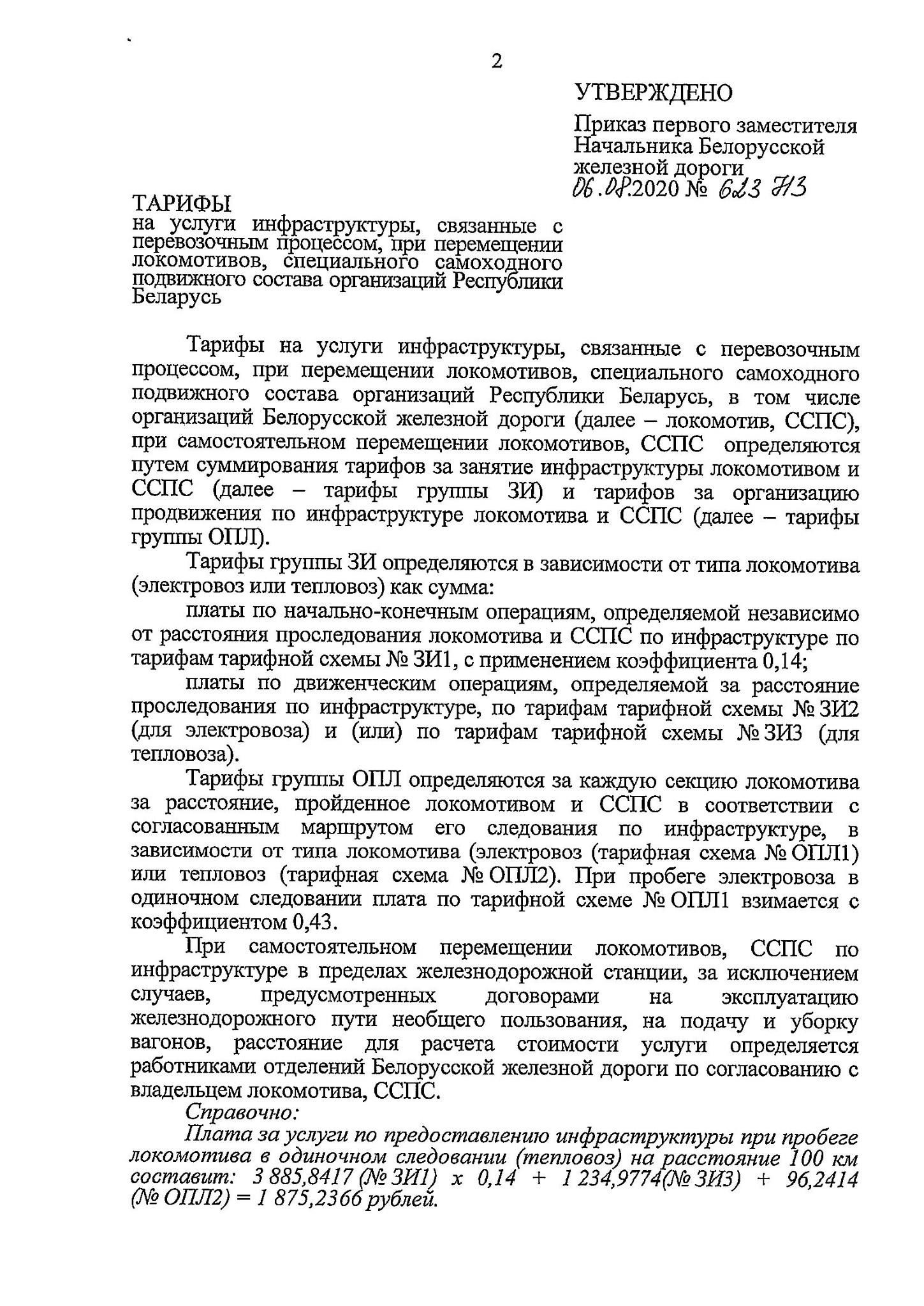 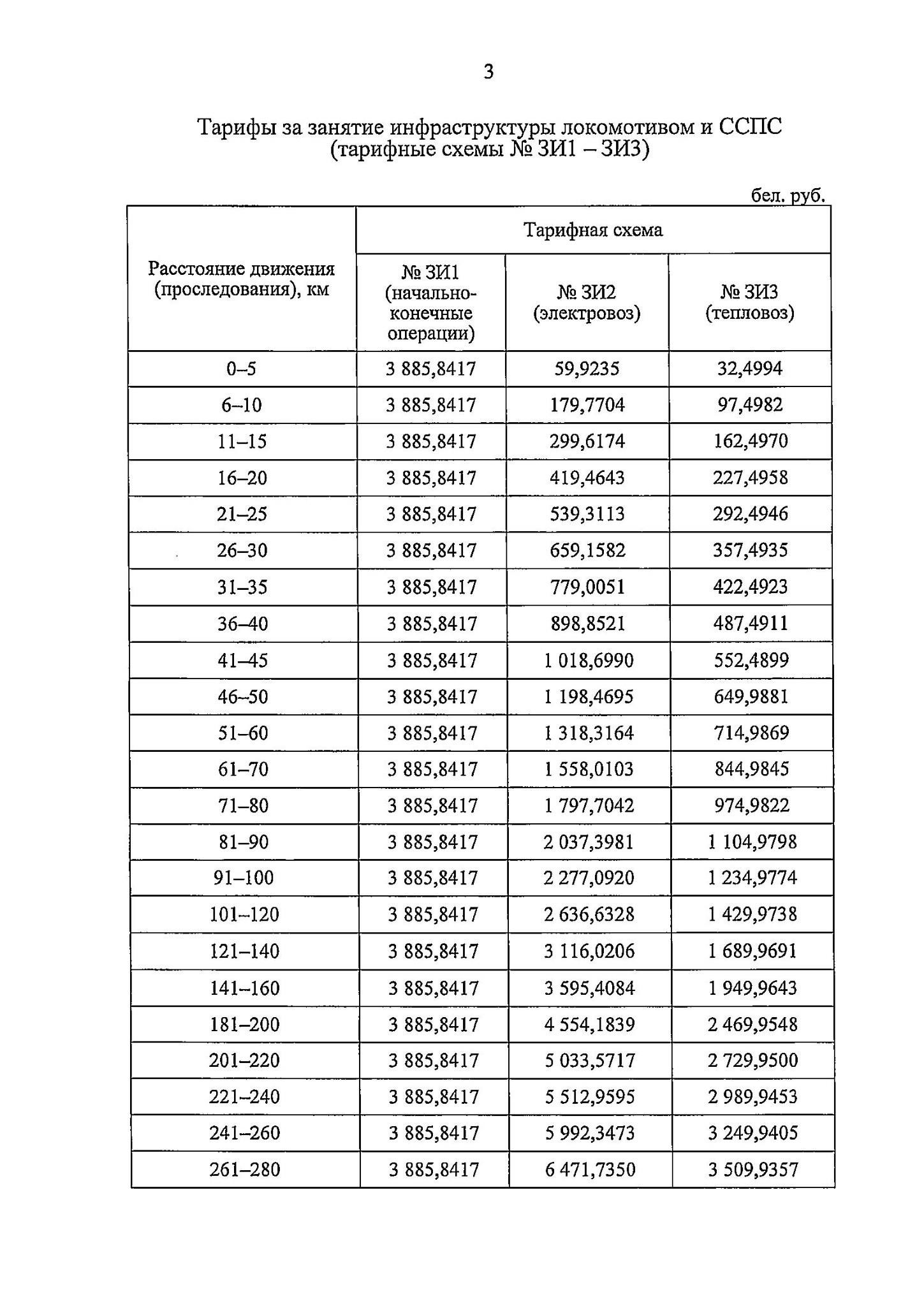 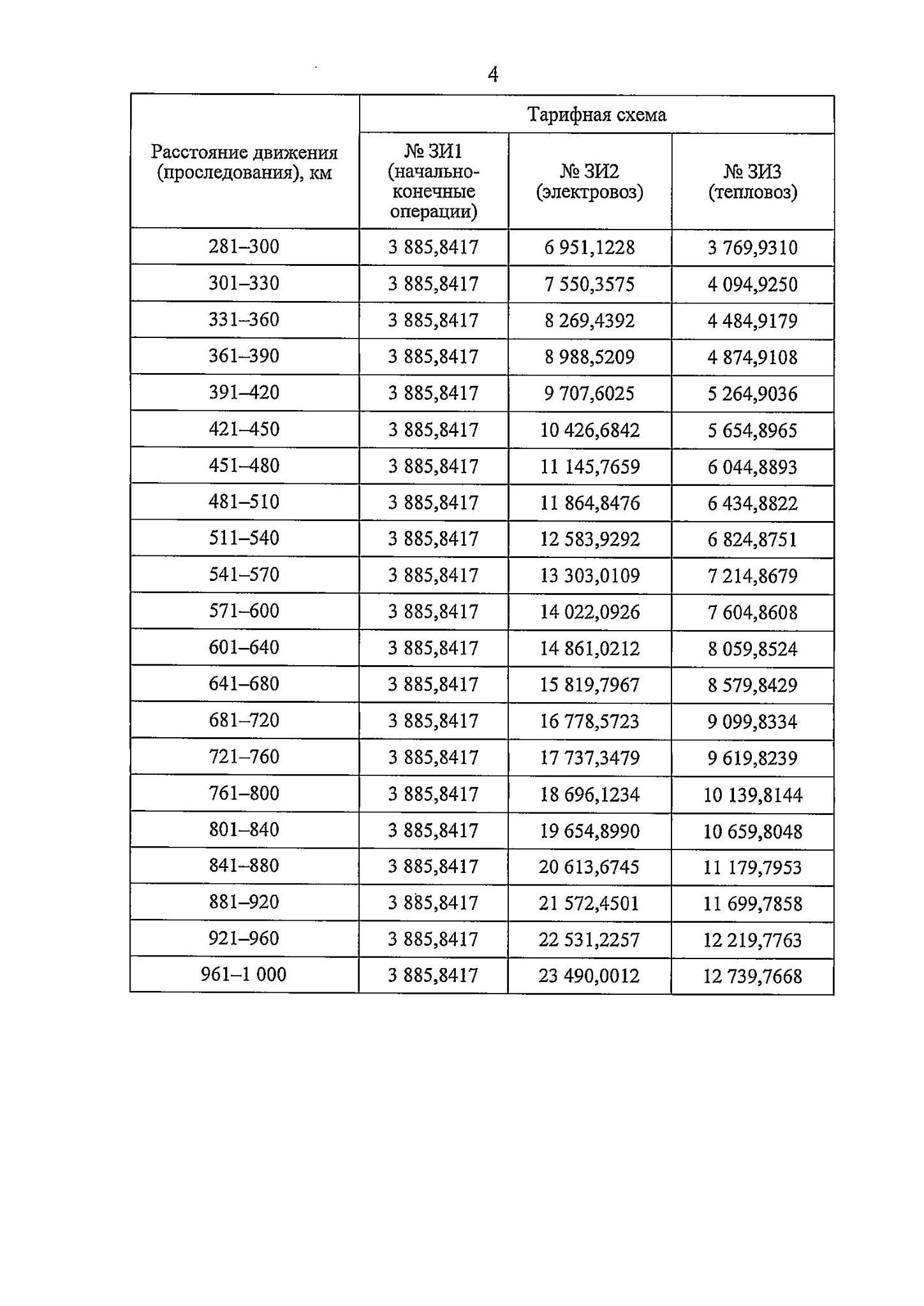 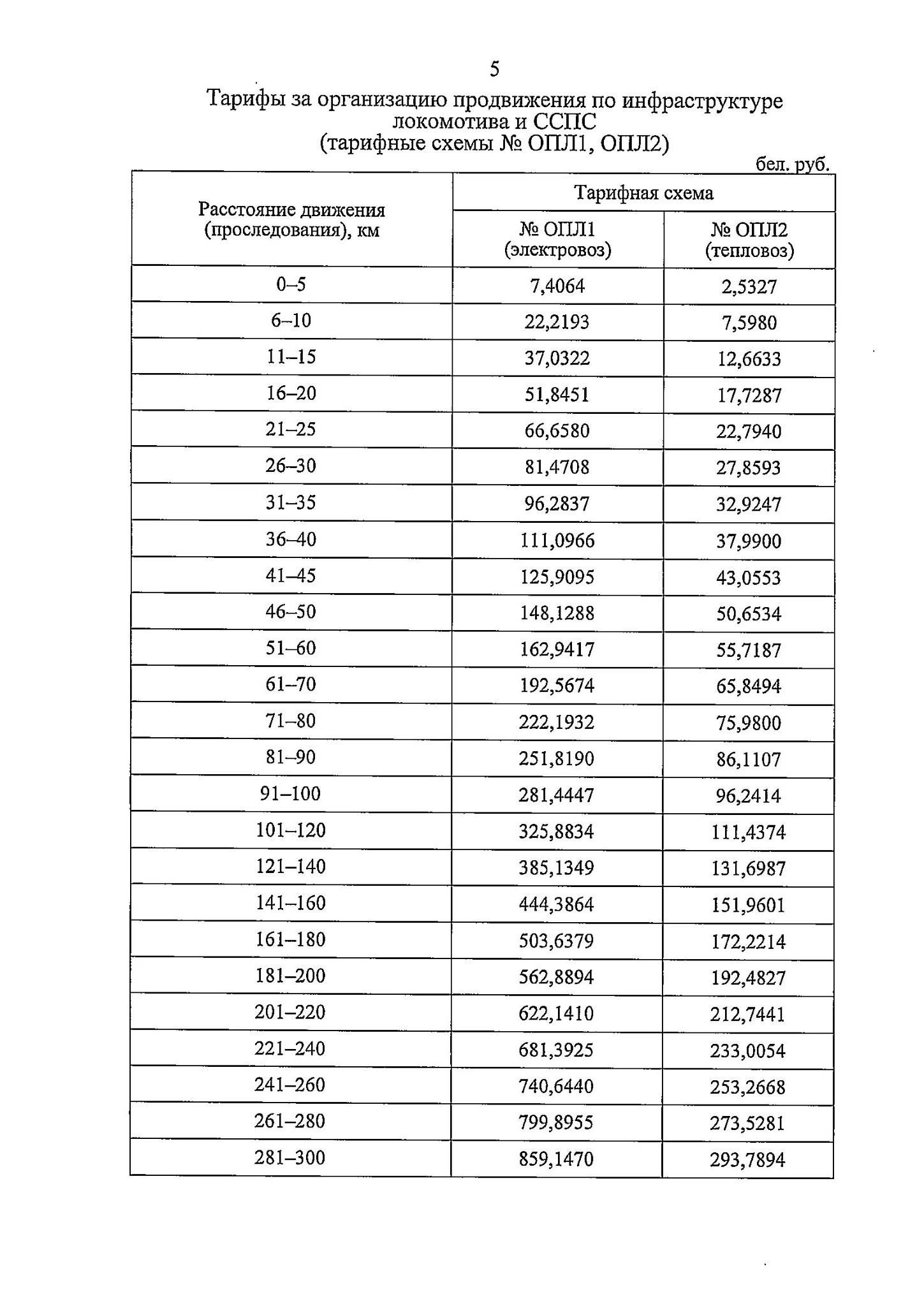 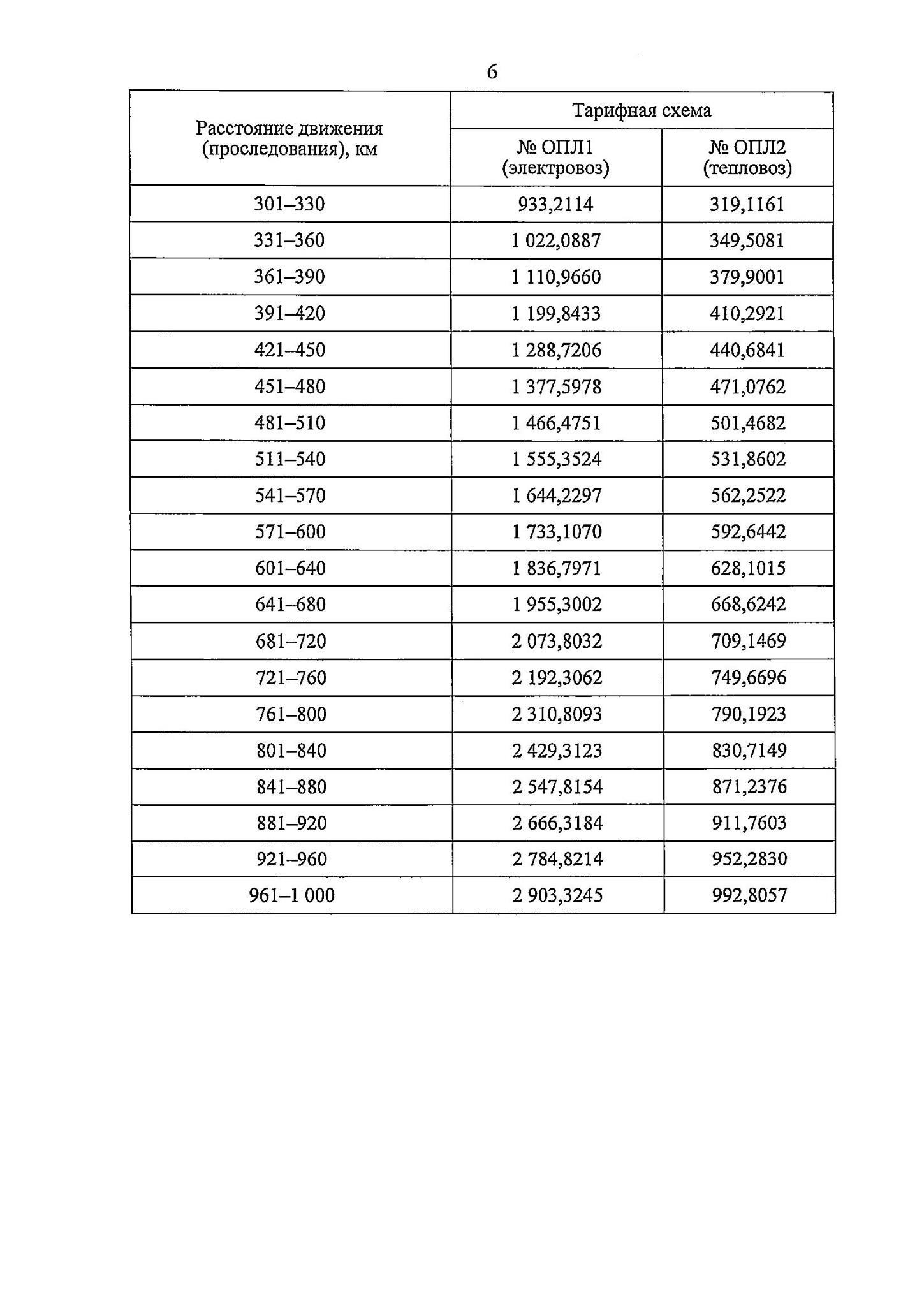 10.1. Оператор инфраструктурыУП «Минское отделение Белорусской железной дороги»Юридический адрес: 220006, г. Минск, ул. Свердлова, 28Банковские реквизиты:Р/с BY45AKBB30126001800155400000,ЦБУ № 527  ОАО «АСБ Беларусбанк»,БИК AKBBBY2Х,УНП 100003499, ОКПО 010639285000тел.: ____________ _______________/__________10.2. Потребитель_______________/__________ДатаДатаМаршрут следованияМаршрут следованияМесто проведения работ (подъездной путь, переезд и т.п.)отправленияприбытиястанция отправлениястанция назначения ДатаДатаМаршрут следованияМаршрут следованияМесто проведения работ (подъездной путь, переезд и т.п.)отправленияприбытиястанция отправлениястанция назначения Место проведения работ (подъездной путь, переезд и т.п.)